吉林省榆树至松原、集安至通化、吉林至机场、东丰至双辽高速公路建设项目管理养护设备采购招标文件关键内容信息公开1.招标条件吉林省榆树至松原、集安至通化、吉林至机场、东丰至双辽高速公路建设项目管理养护设备采购招标人为吉林省高速公路集团有限公司，招标项目资金来自项目法人自筹和银行贷款。该项目已具备招标条件，现对管理养护设备的采购进行公开招标。2.项目概况与招标范围2.1合同包划分：本次招标共划分为10个合同包，具体如下：3.投标人资格要求3.1 本次招标要求投标人为设备的制造商或代理商，具有与本次招标设备相应的供货能力。3.2 本次招标不接受联合体投标。3.3 一个制造商对同一品牌同一型号的设备，仅能委托一个代理商参加投标。3.4 每个投标人可同时对所有合同包投标，允许中多个合同包。投标人须知前附表4. 评标办法（综合评估法）评标办法前附表5.公开时间本次招标文件关键内容信息公开时间至2019年12月13日24时00分结束。6.联系方式招标人：吉林省高速公路集团有限公司地  址：长春市南关区人民大街11511号邮政编码：130028联系人：张先生电  话：0431-85254061电子邮箱：525208509@qq.com 招标代理机构：吉林省华洋工程咨询有限公司地  址：长春市朝阳区和光路16号邮政编码：130021联系人：李洪涛、车万里、孙静、梁新通电  话：0431-85368866电子邮箱：344186338@qq.com2019年12月2日 合同包设备名称最低技术规格数量（台）单台最高投标限价（万元）合同包最高投标限价（万元）01大型专用除雪车（配置前铲、腰铲、撒盐机及滚刷）发动机功率≥247kW，柴油发动机，国V排放标准，前置除雪铲≥3600mm，腰铲≥3300mm，撒盐机容量≥12m3，滚刷底盘液压系统采用双侧内置马达驱动、最大偏转角度30°。2890252002小型货车柴油发动机，国V排放标准，驱动型式：4×2，功率≥88kW，货箱尺寸≥长3200mm×宽1900mm×高400mm。171423803高空作业车作业平台最大载质量200kg，最大作业高度≥16m，最大举重高度≥14m，转台360度连续回转，配备过载安全保护装置。53517504多功能绿化修剪车可以修剪高速公路的灌木及草坪，通过驾驶室内手柄操作，剪草机对护栏柱具有自动避让功能，割灌机机臂可旋转、可双向作业，总质量≥4500kg。3257505路面清扫车整车总质量≥16t，柴油发动机，国V排放标准，垃圾箱容积≥4.5m3，最大清扫宽度≥3200mm，双立扫+后吸或滚扫，最大有效清扫速度≥25km/h，水箱容积≥4000L，清洗水额定压力≥6MPa。67042006微波路面修补车微波加热功率≥100kW，加热面积≥1.6平方米，加热深度≥12cm，路面升温110-160°的时间12-15min，整车质量15000kg以上，柴油发动机，国Ⅴ排放标准，驱动形式：4×2，压路机激振力≥15kN。315045007多功能清洗车水罐容积≥7m3，发动机功率≥130kW，护拦板清洗高度200-2000mm，宽度≥1000mm，有升降平台。54824008多功能灌缝车柴油发动机，国V排放标准，驾驶室准乘人数≥3；灌缝机发电机功率≥7.2kW，首次熔料时间在30分钟内；路面开槽机功率≥17kW，开槽深度0-50mm，配置两台；路面吸尘机吸尘箱≥50L，最大风量≥480m³/h。35015009随车吊最大起升质量≥12000kg，最大伸臂长度≥16m，最大起升高度≥17.5m，吊臂长度≥5.5m。84536010多功能洒水车驱动形式：4×2，整车功能具有前喷水、后洒水、左右压力泄水、自流泄水、自吸水、高压水枪，驾驶室可以电气控制，国V排放标准，罐体公告容积≥10m³，自吸深度≥7m。626156条款号条  款  名  称编  列  内  容1.1.2招标人名    称：吉林省高速公路集团有限公司地    址：长春市南关区人民大街11511号联 系 人：张先生电    话：0431-852540611.1.3招标代理机构招标代理机构：吉林省华洋工程咨询有限公司地    址：长春市朝阳区和光路16号联 系 人：李洪涛、车万里、孙静、梁新通电    话：0431-853688661.1.4招标项目名称吉林省榆树至松原、集安至通化、吉林至机场、东丰至双辽高速公路建设项目管理养护设备采购1.1.5工程项目名称吉林省榆树至松原、集安至通化、吉林至机场、东丰至双辽高速公路建设项目1.2.1资金来源及比例见招标公告1.2.2资金落实情况已落实1.3.1招标范围见招标公告1.3.2交货期中标通知书发出后40天内供货完毕1.3.3交货地点吉林省内各高速公路养护工区，具体交货地点以招标人要求为准1.3.4技术性能指标符合“第五章供货要求”的产品技术指标1.4.1投标人资质条件、能力、信誉（1）资质要求：/（2）财务要求：/（3）投标人业绩：/投标设备业绩：/信誉要求：/其他要求：/1.4.2是否接受联合体投标不接受1.4.3投标人不得存在的其他情形/1.9.1投标预备会不召开1.9.2投标人在投标预备会前提出问题时间：/1.9.2投标人在投标预备会前提出问题形式：/1.9.3招标文件澄清发出的形式澄清文件发布在网盘：https://pan.baidu.com/s/1mgIj4kwiskh_59B6xC0vBg 提取码: 8ktm（或扫描下列二维码登录），由投标人自行下载，投标人应在投标截止时间前不定时浏览上述网盘，否则出现一切后果由投标人自负。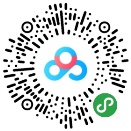 1.10.1分包不允许1.11.1实质性要求和条件见评标办法中“形式评审标准”、“资格评审标准”、“响应性评审标准”。1.11.3其他可以被接受的技术支持资料/1.11.4偏差不允许2.1构成招标文件的其他资料/2.2.1投标人要求澄清招标文件时间：投标截止时间10日前2.2.1投标人要求澄清招标文件形式：书面形式，扫描电子文件发送至344186338@qq.com ，并电话通知招标代理机构。2.2.2招标文件澄清发出的形式澄清文件发布在网盘：https://pan.baidu.com/s/1mgIj4kwiskh_59B6xC0vBg 提取码: 8ktm，由投标人自行下载，投标人应在投标截止时间前不定时浏览上述网盘，否则出现一切后果由投标人自负。2.2.3投标人确认收到招标文件澄清时间：24小时内2.2.3投标人确认收到招标文件澄清形式：将回执扫描电子文件发送至344186338@qq.com2.3.1招标文件修改发出的形式修改文件发布在网盘：https://pan.baidu.com/s/1mgIj4kwiskh_59B6xC0vBg 提取码: 8ktm，由投标人自行下载，投标人应在投标截止时间前不定时浏览上述网盘，否则出现一切后果由投标人自负。2.3.2投标人确认收到招标文件修改时间：24小时内2.3.2投标人确认收到招标文件修改形式：将回执扫描电子文件发送至344186338@qq.com3.1.1构成投标文件的其他资料无3.2.1增值税税金的计算方法/3.2.4最高投标限价见招标公告3.2.5投标报价的其他要求投标报价包括设备费、运输费、车辆购置税、交强险、车船使用税、增值税、办理车辆牌照等相关的所有费用。3.3.1投标有效期/3.4.1投标保证金投标保证金的金额：01合同包40万元，02、05、06、07、09合同包4万元/合同包，03、08、10合同包2万元/合同包，04合同包1万元。注：投多个合同包的投标人需按合同包分别递交投标保证金。（1）采用银行保函时，出具保函的银行级别：应由“工商银行、农业银行、中国银行、建设银行、交通银行”五大国有商业银行之一或全国性股份制商业银行开具，银行应为地市级分、支行或以上级别。（2）若采用现金或支票，投标人应在递交投标文件截止时间之前，将投标保证金由投标人的基本账户一次性转入并到达招标人指定账户，否则视为投标保证金无效。招标人指定的开户银行及账号如下：开户银行：中国工商银行长春经济技术开发区支行账户名称：吉林省高速公路集团有限公司账号：4200223219200131189咨询电话：0431-85254019联 系 人：单俊植业务回单备注栏填写：管养设备XX合同包保证金 3.4.3投标保证金的退还及利息本项修改为：招标人最迟将在中标通知书发出后5日内向中标候选人以外的其他投标人退还投标保证金，与中标人签订合同后5日内向中标人和其他中标候选人退还投标保证金。投标人必须自本次招标的中标候选人公示期满后5日内及时向招标人递交退还投标保证金的有关资料。退还投标保证金时，投标人应向招标人提供的资料如下:（1）基本账户开户许可证彩色复印件（清晰可辨）；（2）给招标人开据的退还投标保证金财务收据原件；（3）汇款凭证复印件；（4）如果投标人未在上述期限内将相关手续送达招标人，投标人放弃利息的，需出具放弃索要利息的情况说明，也可以在投标保证金收据上注明自愿放弃收取利息，索要利息的，需同时提供增值税发票，咨询电话：0431-85254019，联系人：单俊植。3.4.3投标保证金的退还及利息利息计算原则如下：(1)计算利息的起始日期为投标截止当日，终止日期为招标人退还投标保证金日期的前一日；(2)投标保证金的利息按照第(1)款所述计息时间段内招标人指定汇入银行公告的活期存款利率计付，并扣除招标人汇款手续费；(3)利息金额计算至分位，分以下尾数四舍五入。3.4.4其他可以不予退还投标保证金的情形/3.5资格审查资料的特殊要求无3.5.2近年财务状况的年份要求/3.5.3近年完成的类似项目情况的时间要求/3.5.5近年发生的诉讼及仲裁情况的时间要求指2016年1月1日至投标截止时间3.6.1是否允许递交备选投标方案不允许3.7.3（A）（2）投标文件副本份数及其他要求投标文件副本份数：1份。中标人应在收到中标通知书后并在与招标人签订合同前另外提供投标文件副本5份。是否要求提交电子版文件：需要，1份（载体为U盘）。其他要求：无3.7.3（A）（3）投标文件是否需分册装订不需要4.1.1 （A）投标文件应密封本项修改为：投标文件应密封包装，U盘随投标文件一同密封在一个封套内，并在封套的封口处加盖投标人单位章或由投标人的法定代表人（单位负责人）或其授权的代理人签字。4.1.2封套上应载明的信息投标文件封套上应载明的信息：招标人名称：吉林省高速公路集团有限公司招标人地址：长春市南关区人民大街11511号吉林省榆树至松原、集安至通化、吉林至机场、东丰至双辽高速公路建设项目管理养护设备采购     合同包投标文件招标项目编号：HYZX 2019-037在2019年12月23日9时00分前不得开启投标人名称：投标人地址：4.1.2封套上应载明的信息银行保函封套上应载明的信息：招标人名称：吉林省高速公路集团有限公司招标人地址：长春市南关区人民大街11511号吉林省榆树至松原、集安至通化、吉林至机场、东丰至双辽高速公路建设项目管理养护设备采购     合同包投标保证金（银行保函原件）招标项目编号：HYZX 2019-037在2019年12月23日9时00分前不得开启投标人名称：投标人地址：4.2.1投标截止时间2019年12月23日9时00分（北京时间）4.2.2（A）递交投标文件地点吉林省公共资源交易中心4楼开标室4.2.3投标文件是否退还否5.1（A）开标时间和地点开标时间：同投标截止时间开标地点：同递交投标文件地点5.2（4）（A）开标程序开标顺序：按合同包先后顺序进行。6.1.1评标委员会的组建评标委员会构成：7人。其中招标人代表2人，专家5人。评标专家确定方式：从交通运输部国家公路建设项目评标专家库中随机抽取。6.3.2评标委员会推荐中标候选人的人数每个合同包推荐3名中标候选人7.1中标候选人公示媒介及期限公示媒介：中国招标投标公共服务平台、吉林省公共资源交易中心网、吉林省交通运输厅网站公示期限：3日7.4是否授权评标委员会确定中标人否7.6.1履约保证金不要求8.5.1监督部门行政监督：吉林省交通运输厅建设管理处电　　话：0431-85097504廉政监督：吉林省纪委省监委驻省交通运输厅纪检监察组电　　话：0431-85633607地　　址：吉林省长春市解放大路2518号交通大厦邮　　编：1300219是否采用电子招标投标否10.  需要补充的其他内容10.  需要补充的其他内容10.  需要补充的其他内容10.1招标代理服务费用于本项目的招标代理服务费由中标人支付，投标人应将此费用摊入报价之中。参考原国家计委《招标代理服务收费管理暂行办法》（计价格〔2002〕1980号）、《国家发展改革委办公厅关于招标代理服务收费有关问题的通知》（发改办价格〔2003〕857号）、《国家发展改革委关于降低部分建设项目收费标准规范收费行为等有关问题的通知》（发改价格〔2011〕534号）规定的招标代理服务收费差额费率计算乘以下表中的系数为本合同包的招标代理服务费。在签订合同前，中标人应将招标代理服务费以电汇形式递交至吉林省华洋工程咨询有限公司的以下账户：账户名称：吉林省华洋工程咨询有限公司开户银行：吉林银行长春金源支行银行账号：010101201085888888联 系 人：隋延杰联系电话：0431-8538165510.2质量保证金质量保证金为合同价的5%，质量保证金待设备验收合格1年后返还。条款号条款号评审因素评审标准1评标方法中标候选人排序方法评标委员会对满足招标文件实质性要求的投标文件，按照本章第2.2款规定的评分标准进行打分，并按得分由高到低顺序推荐中标候选人，但投标报价低于其成本的除外。综合评分相等时，以投标报价低的优先；投标报价也相等的，以技术得分高的优先；如果技术得分也相等，由评标委员会投票确定。2.1.1形式评审标准投标人名称与营业执照（事业单位法人证书）一致2.1.1形式评审标准投标函签字盖章有法定代表人（单位负责人）或其委托代理人签字或加盖单位章。由法定代表人（单位负责人）签字的，应附法定代表人（单位负责人）身份证明，由代理人签字的，应附授权委托书，身份证明或授权委托书应符合第六章“投标文件格式”的规定2.1.1形式评审标准投标文件格式符合第六章“投标文件格式”的规定2.1.1形式评审标准联合体投标人未以联合体形式投标2.1.1形式评审标准备选投标方案除招标文件明确允许提交备选投标方案外，投标人不得提交备选投标方案2.1.2资格评审标准营业执照（事业单位法人证书）和组织机构代码证符合第二章“投标人须知”第3.5.1项规定，具备有效的营业执照（事业单位法人证书）和组织机构代码证2.1.2资格评审标准不存在禁止投标的情形不存在第二章“投标人须知”第1.4.3项规定的任何一种情形2.1.3响应性评审标准投标报价符合第二章“投标人须知”第3.2款规定2.1.3响应性评审标准投标内容符合第二章“投标人须知”第1.3.1项规定2.1.3响应性评审标准交货期符合第二章“投标人须知”第1.3.2项规定2.1.3响应性评审标准交货地点符合第二章“投标人须知”第1.3.3项规定2.1.3响应性评审标准技术性能指标符合第二章“投标人须知”第1.3.4项规定2.1.3响应性评审标准投标有效期符合第二章“投标人须知”第3.3.1项规定2.1.3响应性评审标准投标保证金符合第二章“投标人须知”第3.4.1款规定2.1.3响应性评审标准权利义务符合第二章“投标人须知”第1.11.1项规定和第四章“合同条款及格式”中的实质性要求和条件2.1.3响应性评审标准投标设备及技术服务和质保期服务符合第五章“供货要求”中的实质性要求和条件2.1.3响应性评审标准技术支持资料符合第二章“投标人须知”第1.11.3项规定条款号条款号条款内容编列内容2.2.12.2.1分值构成(总分100分)商务部分：15 分技术部分：55 分投标报价：30 分2.2.22.2.2评标基准价计算方法评标基准价的计算：（1）评标价的确定：评标价=投标函文字报价（2）评标价平均值的确定：以所有通过初步评审的投标人评标价去掉一个最高值和一个最低值后的算术平均值即为评标价平均值（如果通过初步评审的投标人数量少于5家时，则计算评标价平均值时不去掉最高值和最低值）。（3）评标基准价的确定：将评标价平均值直接作为评标基准价。2.2.32.2.3投标报价的偏差率计算公式偏差率=100%×（投标人评标价-评标基准价）/评标基准价偏差率保留2位小数，例如：**.**%条款号条款号评分因素评分标准2.2.4（1）商务评分标准（15分）投标设备的市场评价（15分）市场评价一般得9分，市场评价较好得10～12分，市场评价优良得13～15分。2.2.4（2）技术评分标准（55分）对投标设备的技术质量评价（15分）能满足本次招标设备技术指标要求的，得9分，满足指标要求且经过市场检验、运行良好的，得10～15分。2.2.4（2）技术评分标准（55分）对投标设备的经济耐久性评价（20分）对设备的使用经济性和使用耐久性进行评价，一般得12分，较好得13-16分，满意得17-20分。2.2.4（2）技术评分标准（55分）对投标人技术服务和质保期服务能力的评价（15分）售后服务体系良好、售后服务计划合理可行得9分，针对本项目售后服务措施考虑周全、售后服务及时且可行的予以加分，最多加6分。2.2.4（2）技术评分标准（55分）质量保证期（5分）质量保证期1年得3分，每增加1年加0.5分，最高得5分注：质量保证期以投标函中填报的时间为准。2.2.4（3）投标报价评分标准（30分）投标报价（30分）如果投标人的评标价＞评标基准价，则评标价得分=30-偏差率×100×0.2；如果投标人的评标价≤评标基准价，则评标价得分=30+偏差率×100×0.1注：评标价得分最低得0分。